2006-2007:Kwaliteitskring Logopedie Leiden2007-2008: Oranjeschool Katwijk aan ZeeJoris de Witteschool OegstgeestGroen van Prinstererschool Katwijk aan Zee2008-2009: Samenwerkingsverband WSNS Katwijk/Rijnsburg/ValkenburgOranjeschool Katwijk aan ZeeOranje Nassauschool BadhoevedorpMarnixschool Katwijk aan ZeeHervormde scholen KatwijkDe Schakel Rijnsburg2009-2010:Samenwerkingsverband WSNS Duin- en BollenstreekChristelijke Opleidingsschool Katwijk aan ZeeWilhelminaschool RijnsburgDe Schakel RijnsburgOranjeschool Katwijk aan ZeeSjaloomschool Katwijk aan ZeeStudiedagen vrije inschrijving:Beginnende geletterdheidAanvankelijk lezen en spellenVoortgezet lezen en spellen2010/2011:Mr. J.J.L. van der Brugghenschool Katwijk aan ZeeOranjeschool Katwijk aan ZeeDe Schakel RijnsburgWilhelminaschool RijnsburgValkenbos Den Haag (Montessori)Samenwerkingsverband WSNS Duin- en BollenstreekDe Achtbaan VoorhoutDe Regenboog VoorhoutColignyschool Katwijk aan Zee2011/2012Samenwerkingsverband WSNS Duin- en BollenstreekValkenbos Den Haag (Montessori)Mr. J.J.L. van der Brugghenschool Katwijk aan Zee2012/2013Samenwerkingsverband WSNS Duin- en BollenstreekDe Horizon Katwijk aan de RijnDe Leerwinkel HillegomJosephschool LisseWillibrordschool LisseValkenbos Den Haag (Montessori)Sophia Stichting2013/2014Samenwerkingsverband WSNS Duin- en BollenstreekJosephschool LisseWillibrordschool LisseJozefschool HillegomDe Horizon Katwijk aan de RijnBibliotheek KatwijkLOIAndreasschool Voorhout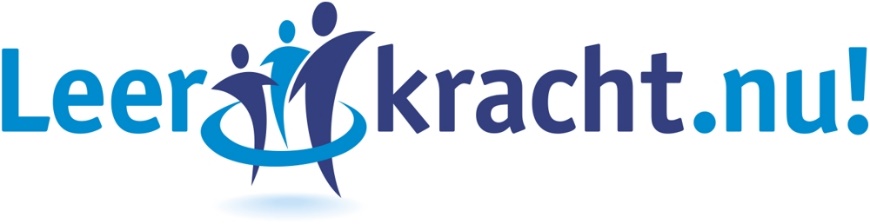 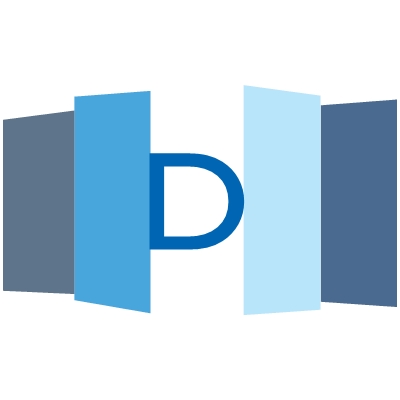 Vanaf januari 2015 zet ‘Dyslexie in het onderwijs’ zich voort onder de naam ‘Leerkracht.nu!’ voor wat betreft de schoolbegeleidings- en nascholingsactiviteiten. De activiteiten rondom dyslexiezorg blijven verzorgd vanuit ‘Dyslexie in het onderwijs’. In onderstaand portfolio zijn activiteiten van zowel ‘Dyslexie in het onderwijs’ als ‘Leerkracht.nu!’opgenomen. 2014/2015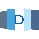 LOICED Groen van Prinstererschool Katwijk aan Zee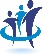 Josephschool Lisse Johannesschool Hillegom Schapendel Noordwijk Samenwerkingsverband WSNS Duin- en Bollenstreek De Jutter NoordwijkDe Horizon Katwijk aan de Rijn De Startbaan Sassenheim De Kinderburg Sassenheim Willem van Veenschool Katwijk aan de Rijn 